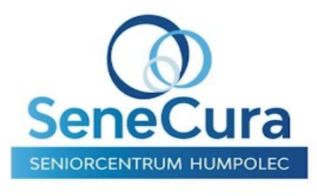 V SeneCura SeniorCentru Humpolec klienti poznali irskou a anglickou gastronomii3. 10. 2022SeneCura SeniorCentrum Humpolec pořádá pro své obyvatele pestrou paletu aktivit po celý rok. Každý měsíc mají klienti domova možnost ochutnat vybranou světovou kuchyni. Například během léta objevovali Irsko a Anglii.V čem gurmánské týdny spočívají? Jedná se o každoměsíční aktivitu, kterou připravuje personál domova, vždy se zaměřením na jinou zemi. „Celý týden věnujeme tamní gastronomii, ale také zajímavostem a historii. Máme připravený plán gurmánských týdnů na celý rok a poté jednotlivé dny věnované světové kuchyni. Přesně tedy víme, co se bude každý den dít," říká ředitel SeneCura SeniorCentra Humpolec Jiří Vlček. Letos se klienti "podívali" třeba do Číny, Rakouska či Chorvatska.Good morning! Možná i tímto pozdravem celý týden pro klienty domova začínal. Na programu byla především ochutnávka tradičních irských a anglických pokrmů: Fish and Chips, tedy smažená treska v těstíčku s hranolky a majonézou, či tradiční irská kotlíková polévka, což je hovězí vývar se zeleninou a bramborami. Nechyběly ani hovězí kostky na černém pivě s bramborovou kaší.Většinu specialit připravují kuchaři SeniorCentra. „Stejně jako u některých ostatních aktivit, také v tomto případě chceme klienty aktivně zapojit. Gurmánské týdny jsou pak dvojnásobným potěšením," doplňuje ředitel Jiří Vlček. Aktivizační zaměstnanci domova proto s klienty spolupracují i třeba na výzdobě společenských místností.Nejen jídlo však tvoří kulturní specifikum dané země. Proto zaměstnanci SeniorCentra Senecura zařadili do programu i zajímavosti týkající se Irska a Anglie - přednášku, promítání Cestománie, povídání o zajímavostech a poslech hudby. Někteří klienti tyto země v minulosti navštívili, a mohli tedy nabídnout své zážitky z cest.Na konci týdne se klienti již těší na další měsíc. „Z terapeutického pohledu je tato aktivita vhodná i pro seniory s Alzheimerovou chorobou, protože vzpomínání na minulost a zároveň získávání nových informací je důležitou součástí reminiscenční terapie," říká sociální pracovnice Silvie Rokosová.Cestování do jiných zemí v rámci gurmánských týdnů je jednou z příležitostí, které umožňují klientům prožít zajímavé a zábavné dny. Mohou tak v pozitivním smyslu podpořit každodenní život v domově, setkat se s ostatními klienty a přitom získat mnoho zajímavých poznatků a informací.Kontakt: 4JAN PR, Jana Barčáková, tel.: 603 820 382, jana.barcakova@4jan.czSeneCura SeniorCentrum Humpolec nabízí sociální služby Domov pro seniory a Domov se zvláštním režimem (pro seniory trpící Alzheimerovou chorobu či demencí). Svým klientům zde zajišťují péči 24 hodin 7 dní v týdnu. Kromě zdravotní, ošetřovatelské a sociální péče zde naleznete širokou škálu doplňkových služeb i bohatý výběr volnočasových aktivit. Skupina SeneCura je s více než 2 000 lůžky největším nestátním poskytovatel pobytových sociálních služeb v České republice. V 17 SeniorCentrech nabízí pobytové sociální služby Domov pro seniory a Domov se zvláštním režimem pro klienty s Alzheimerovou chorobou či jiným typem demence. Zařízení SeneCura jsou založena na partnerství, spolupráci, inovacích, kvalitní péči, ale i na vysoké kvalitě života ve stáří. www.humpolec.senecura.cz